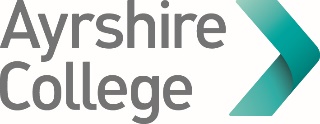 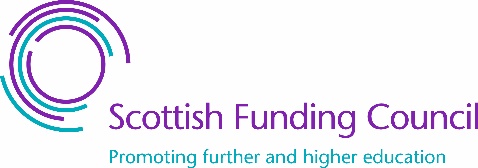 Flexible Workforce Development Fund (FWDF) 2020-21, Phase 2Application Form for SMEsPlease note: SMEs are required to provide evidence of their eligibility as part of this Application. This should include one of the following: evidence of a business bank account, VAT registration, PAYE registration, Companies House info (latest accounts, etc.), or registration for self-assessment tax return (HMRC). All fields are mandatory. For assistance, please email businessgrowth@ayrshire.ac.uk  APPENDIX A – AYRSHIRE COLLEGE / EMPLOYER TERMS AND CONDITIONSFlexible Workforce Training Fund (FWDF)Ayrshire College / Employer Terms and Conditions    Cost of Training All costs quoted are at our standard rate; If employers require bespoke adaptation, this will incur additional development costs. Cancellation By signing this agreement, and scheduling training dates, the following cancellation charges apply: Should the employer cancel training less than 15 working days before the course start date, for reasons excluding Scottish Government COVID directives, we reserve the right to invoice the employer for the full cost of the course. Training Start and Completion DatesThe training plan outlined in this FWDF 20-21 Application is required to be completed by 31st August 2021 and all qualifications must be completed by 31st March 2022.  Location of Face-to-Face Training Face-to-face training can take place at Ayrshire College campuses in Ayr, Kilmarnock, or Kilwinning, and by special arrangement at the employer’s premises. All face-to-face training will be conducted in line with Scottish Government COVID-19 guidance in place at that time. If training is to take place at the employer’s premises, additional costs of £100 per day will be incurred which will be stipulated when the course costs are provided. All equipment for training delivery is required to be provided by the employer. This may include: Projector and screen Computer or laptops with appropriate software installed e.g. MS Office Flip Charts Paper, pens or other stationery  If training is to take place at the employer’s premises, a Site Induction Checklist will be required to be completed prior to the training. Online/ Virtual Training Requirements For candidates to undertake the online training, following are the ICT requirements: Laptop or desktop PC Webcam (if not installed in laptop) Reliable internet access  We would ask that for the best experience, candidates attend the full session as per timings given in their joining instructions, and that they have their webcam switched on for the duration of the course.Candidate ProgressWe will keep employers informed of candidate enrolment, attendance, progress and attainment. We cannot reimburse or reallocate funding for candidates who do not complete qualifications. Employers may be responsible for any additional costs arising from examination resits, if required. Enrolment Process and Data ProtectionAll candidates undertaking training or programmes funded under the FWDF are required to complete the College Enrolment process, as required by the Scottish Funding Council (SFC). Statistical personal information on special category data will be shared with the SFC to allow them to allocate appropriate funding to college in line with Scottish Government strategies and their statutory duties. Further information on data control and usage is provided within our Enrolment Privacy Notice. Please note, if a candidate refuses to fully complete the Enrolment process, they will not be permitted to undertake the training programme. Candidates are made aware through the Enrolment process that as per Terms and Conditions of Employer contracts with Ayrshire College, we may share details of their attendance, progress, and attainment with their employer, as appropriate.Additional support needs Candidates are asked to declare any additional support requirements during Enrolment. The College requires 4 weeks' notice to ensure any alternative arrangements can be put in place. We ask that employers support and encourage training attendees to complete Enrolment early, with this notice period in mind.Data Protection By providing the information contained in this Application Form you consent to the College holding and processing this data. Statistical personal information gathered during candidate Enrolment will be shared with the Scottish Funding Council (SFC) to allow them to allocate appropriate funding to colleges in line with Scottish Government strategies and their statutory duties.  Acceptance of Employer Terms and Conditions  I have read the Terms and Conditions and agree to be bound by these. Marketing consent:  	Ayrshire College would like to continue to send information to you regarding future courses of interest, college events or promotional information. If you would like to opt in, please check the box.  	Ayrshire College would like to use testimonials or case studies for promotion or marketing purposes. Please check the box to consent for your company details to be included.    Please note, your consent to marketing has no bearing on your application. To withdraw your marketing consent if previously provided, please contact businessgrowth@ayrshire.ac.uk  to advise.  COMPANY CONTACTSCOMPANY CONTACTSCOMPANY CONTACTSCOMPANY CONTACTS1.1 Company Name:1.2 Address:1.3 Postcode:1.4 Contact Name:1.5 Contact Tel:1.6 Contact Email:1.7 Web site:COMPANY INFORMATIONCOMPANY INFORMATIONCOMPANY INFORMATIONCOMPANY INFORMATIONCOMPANY INFORMATION2.1 Legal Status: Sole proprietor / Partnership Company Company Non-profit making body2.2 Company Registration number:2.2 Company Registration number:2.2 Company Registration number:2.3 Number of Employees:2.3 Number of Employees:2.3 Number of Employees:2.4 Does the company operate across Scotland?2.4 Does the company operate across Scotland?2.4 Does the company operate across Scotland? Yes No Yes No2.5 Does the company operate across more than one college region?2.5 Does the company operate across more than one college region?2.5 Does the company operate across more than one college region? Yes No Yes NoBUSINESS SKILLS GAP AND TRAININGBUSINESS SKILLS GAP AND TRAININGHas your company completed a skills gap analysis? Yes (recommended) No3.2 What skills gaps have you identified?3.2 What skills gaps have you identified?3.3 What training has been identified to meet this skills gap? (Please provide brief narrative, full details will be requested in Section 4)3.3 What training has been identified to meet this skills gap? (Please provide brief narrative, full details will be requested in Section 4)3.4 What consideration have you made as an employer to support staff with protected characteristics (as listed in the Equality Act 2010) or from other priority groups (as set out in the Fund guidance) to gain access to this training?3.4 What consideration have you made as an employer to support staff with protected characteristics (as listed in the Equality Act 2010) or from other priority groups (as set out in the Fund guidance) to gain access to this training?3.5 What are the intended objectives and outcomes of this training? (i.e. what can be defined and measured as a result) 3.5 What are the intended objectives and outcomes of this training? (i.e. what can be defined and measured as a result) 3.6 What is the intended impact for employees and the company? (i.e. longer term, broader changes, specifically including COVID-19 and impact on productivity) 3.6 What is the intended impact for employees and the company? (i.e. longer term, broader changes, specifically including COVID-19 and impact on productivity) 3.7 How will the outcomes and impact of this training be evident?3.7 How will the outcomes and impact of this training be evident?TRAINING PLAN (INC. COSTS)TRAINING PLAN (INC. COSTS)TRAINING PLAN (INC. COSTS)TRAINING PLAN (INC. COSTS)TRAINING PLAN (INC. COSTS)TRAINING PLAN (INC. COSTS)TRAINING PLAN (INC. COSTS)Course NameCourse NameLocation/OnlineAnticipated no. of attendees No. of cohortsPreferred dateSubtotal costTOTAL COSTTOTAL COSTTOTAL COSTTOTAL COSTTOTAL COSTTOTAL COSTCOMPANY DECLARATIONCOMPANY DECLARATIONCOMPANY DECLARATIONCOMPANY DECLARATIONCOMPANY DECLARATIONCOMPANY DECLARATIONCOMPANY DECLARATIONCOMPANY DECLARATIONI declare that I am authorised to sign this application and that this is the only application we have made to the 2020-21 FWDF. (We have not submitted a Phase 1 Levy Payer Application, nor an Application with another College.)I declare that I am authorised to sign this application and that this is the only application we have made to the 2020-21 FWDF. (We have not submitted a Phase 1 Levy Payer Application, nor an Application with another College.)I declare that I am authorised to sign this application and that this is the only application we have made to the 2020-21 FWDF. (We have not submitted a Phase 1 Levy Payer Application, nor an Application with another College.)I declare that I am authorised to sign this application and that this is the only application we have made to the 2020-21 FWDF. (We have not submitted a Phase 1 Levy Payer Application, nor an Application with another College.)I declare that I am authorised to sign this application and that this is the only application we have made to the 2020-21 FWDF. (We have not submitted a Phase 1 Levy Payer Application, nor an Application with another College.)I declare that I am authorised to sign this application and that this is the only application we have made to the 2020-21 FWDF. (We have not submitted a Phase 1 Levy Payer Application, nor an Application with another College.)I declare that I am authorised to sign this application and that this is the only application we have made to the 2020-21 FWDF. (We have not submitted a Phase 1 Levy Payer Application, nor an Application with another College.)I declare that I am authorised to sign this application and that this is the only application we have made to the 2020-21 FWDF. (We have not submitted a Phase 1 Levy Payer Application, nor an Application with another College.)Name of signatoryDesignation of signatorySignatureDateCHECKLISTCHECKLISTPlease complete this checklist to ensure you have submitted/completed all necessary items:Please complete this checklist to ensure you have submitted/completed all necessary items:All sections of this form completedFull Training Plan completed, including costsSigned and dated Employer DeclarationSigned and dated Ayrshire College / Employer Terms and Conditions (Appendix A)Evidence of status as an SME: e.g. proof of business bank account, VAT registration, PAYE registration, Companies House info (latest accounts, etc.), or registration for self-assessment tax return (HMRC).COLLEGE DECLARATIONCOLLEGE DECLARATIONI confirm this Application and SME status evidence meets our FWDF Phase 2 submission requirements.I confirm this Application and SME status evidence meets our FWDF Phase 2 submission requirements.Name of signatoryNuala BoyleDesignation of signatoryHead of Business Growth, Ayrshire CollegeSignatureDateCancellation days prior to delivery date Fee charged More than 25 working days No fee Between 16-25 working days 20% of course fee Less than 15 working days Full course fee Name of Employer’s signatoryDesignation of signatorySignatureDate